ACTIONS CULTURELLES EN COMBRAILLES 2024/ SPECTACLE VIVANT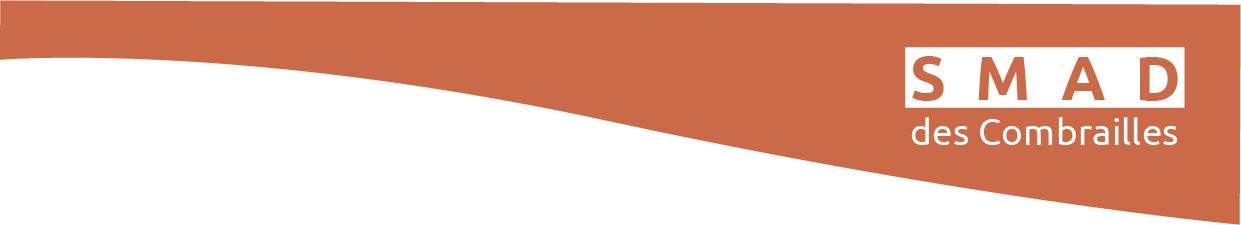 NOTICE EXPLICATIVE POUR LE VERSEMENT DE LA SUBVENTIONLe versement de  effectué après   avant le 15 NOVEMBRE 2024 sur présentation des pièces ci-dessous. BILAN MORAL : modèle en annexe.BILAN FINANCIER : modèle en annexe, certifié sincère et véritableIl devra être accompagné des pièces justificatives suivantes :Pour les saisons culturelles et festival (engagements socle) :  Les factures des cachets artistiques 2024, indiquant la localisation précise des spectacles (établissement d’accueil : édifice, salle… et commune) et les dates, Au moins un support de communication avec les logos du SMADC et de Combrailles Auvergne tourisme ainsi que du réseau « Effervescences culturelles en Combrailles » (confer point 3).NB : le montant des cachets artistiques 2024 permettra de calculer la subvention « socle » pour l’année 2025.Pour vérifier les saisons culturelles (engagements complémentaires) :  3 spectacles hors les murs (en dehors des salles de spectacles) et 1 action de médiation pour au moins 1 des 3 : factures des cachets artistiques des 3 spectacles précisant le lieu (salle, édifice…et dans quelle commune) et les actions de médiations pour au moins 1 des 3 Des conventions, des factures ou tout autres pièces justificatives relatives à des résidences artistiques ou des tournées artistiques et des actions de médiations mises en place dans ce cadre.Pour les festivals (engagements complémentaires) :  Au moins 1 cachet (spectacle ou exposition) en lien avec le patrimoine et 1 facture d’un prestataire (guide, conférencier...) relative à l’édifice patrimonial ou à l’œuvre présentée ce jour-là, L’ensemble des factures de dépenses alimentaires dont au moins 50% provenant des producteurs locaux dans un rayon de 50 km autour du festival.NB : le montant des factures des produits locaux 2024 permettra de calculer la subvention «complémentaire » pour l’année 2025.Sans présentation de l’ensemble de ces pièces justificatives, la subvention ne sera pas versée voire annulée si celles-ci ne sont pas remises avant le 31 décembre 2024 et sans courrier de demande de report.En cas de non-respect des engagements socle, aucune subvention ne sera versée. En cas de respect des engagements socle mais de non-respect des engagements complémentaires annoncés, seule la part de la subvention relative au socle de la charte sera versée. La part de la subvention dédiée aux engagements complémentaires sera annulée.COMMUNICATION : Un exemplaire d’un des supports de communication faisant apparaître les logo du SMADC, de la marque Combrailles Auvergne et du réseau « Effervescences culturelles en Combrailles (que vous pouvez télécharger à l’adresse :https://www.smad-des-combrailles.fr/images/5-Culture/Logos_culture_2024.zip ) sous peine d’annulation de la subvention.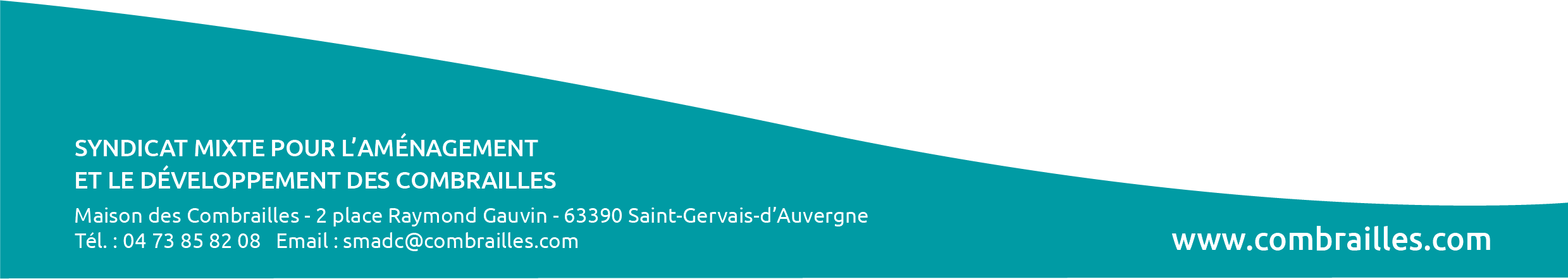 BILAN MORAL 2024Intitulé de l’opération : Date(s) : Lieu(x) : 								Certifié sincère et véritableLe Président, le Maire ou le TrésorierBILAN FINANCIER 2024Intitulé de l’opération :Coordonnées du Président, maire :Numéros du Relevé d’Identité Bancaire :	Certifié sincère et véritable	Le Président, le Maire ou le TrésorierDEPENSES RECETTESDépenses artistiques€Subventions€Cachet ou prestationCommuneActions de médiationsDéfraiements des artistes Communauté de communesFrais de locationSMADCDroits d'auteursDépartementDépenses alimentation€RégionDont produits locauxDRACAutres ministèresEuropeCommunication €Mécénat (à préciser)€Graphiste /conceptionRecettes propres€ImpressionBilletterieInsertions publicitairesVentes annexesAutres dépenses€Financements propres€TOTAL€TOTAL€